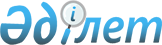 Жетінші шақырылған Қазақстан Республикасы Парламентінің бірінші сессиясын шақыру туралыҚазақстан Республикасы Президентінің 2021 жылғы 14 қаңтардағы № 489 Жарлығы.
      Қазақстан Республикасы Конституциясының 59-бабының 2-тармағына сəйкес ҚАУЛЫ ЕТЕМІН:
      1. Жетінші шақырылған Қазақстан Республикасы Парламентінің бірінші сессиясы 2021 жылғы 15 қаңтарда сағат 10-да Нұр-Сұлтан қаласында шақырылсын.
      2. Осы Жарлық қол қойылған күнінен бастап қолданысқа енгізіледі.
					© 2012. Қазақстан Республикасы Әділет министрлігінің «Қазақстан Республикасының Заңнама және құқықтық ақпарат институты» ШЖҚ РМК
				
      Қазақстан Республикасының
Президенті

Қ.ТОҚАЕВ
